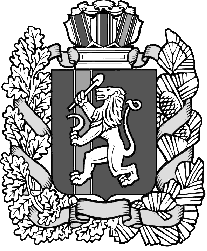 Администрация Нижнетанайского сельсоветаДзержинского районаКрасноярского краяПОСТАНОВЛЕНИЕс. Нижний Танай28.12.2022                                                                                             № 53-ПО внесении изменений в постановление Администрации Нижнетанайского сельсовета от 02.04.2015 № 15-П «Об утверждении Правил использования водных объектов общего пользования для личных и бытовых нужд на территории Нижнетанайского сельсовета Дзержинского района Красноярского края»В соответствии с Федеральным законом от 25.12.2018 № 475-ФЗ «О любительском рыболовстве и о внесении изменений в отдельные законодательные акты Российской Федерации», Федеральным законом от 20.12.2004 № 166-ФЗ «О рыболовстве и сохранении водных биологических ресурсов» (с изменениями и дополнениями),  руководствуясь Уставом Нижнетанайского сельсовета Дзержинского района Красноярского края Администрация Нижнетанайского сельсовета Дзержинского района Красноярского края  ПОСТАНОВЛЯЕТ:1. Внести в постановление Администрации Нижнетанайского сельсовета от 02.04.2015 № 15-П «Об утверждении Правил использования водных объектов общего пользования для личных и бытовых нужд на территории Нижнетанайского сельсовета Дзержинского района Красноярского края» следующие изменения:1.1 в разделе 2 Правил, понятие «любительское и спортивное рыболовство» исключить;  пункт 3.5  раздела 3 Правил исключить. 2. Контроль за исполнением настоящего Постановления оставляю за собой.3. Постановление вступает в силу в день, следующий за днем его официального обнародования.4. Настоящее постановление разместить на официальном сайте администрации Нижнетанайского сельсовета в сети «Интернет» по адресу: adm-nt.ruГлава Нижнетанайского сельсовета                                       К.Ю. Хромов